新 书 推 荐中文书名：《大品牌在关注你：社会正义与数字文化营销》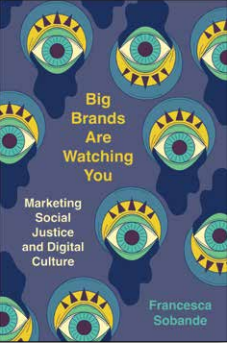 英文书名：BIG BRANDS ARE WATCHING YOU: Marketing Social Justice and Digital Culture作    者：Francesca Sobande出 版 社：University of California Press代理公司：ANA/Jessica 页    数：201页出版时间：2024年2月 代理地区：中国大陆、台湾审读资料：电子稿类    型：大众社科内容简介：市场如何理解道德？为什么品牌会为某些不公正问题发声，同时忽视其他一些问题？影响者文化在社会和政治活动中的作用是什么？这本书调查了企业文化，涵盖公司和国家的品牌塑造，以及电视剧集对大型企业和职场的描述（《投行风云》（Industry）、《合伙人之路》（Partner Track）、《人生切割术》（Severance）、《继承之战》（Succession）、《女子无畏》（The Bold Type）、《你》（You））。弗朗西斯卡·索邦德（Francesca Sobande）分析了媒体、访谈、调查反馈以及广告史上的短暂资料，还分析了伦敦的展览、阿姆斯特丹的品牌店、拉斯维加斯的音乐节以及华盛顿特区的档案，从而揭示了品牌的世界。作者简介：弗朗西斯卡·索邦德（Francesca Sobande）是卡迪夫大学（Cardiff University）数字媒体研究高级讲师，著有《英国黑人女性的数字生活》（The Digital Lives of Black Women in Britain）和《消费危机：商品化关怀以及新冠肺炎疫情》（Consuming Crisis: Commodifying Care and COVID-19），并合著了《这里的黑人：苏格兰的黑人生活》（Black Oot Here: Black Lives in Scotland）。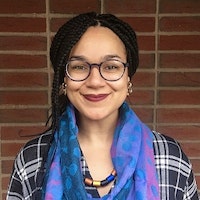 媒体评价：“企业不再只是渴望统治世界。在全球危机和数字技术带来的问责呼声交织在一起的时候，今天的企业必须将自己塑造成道德公正的企业，甚至是社会正义的企业。弗朗西斯卡·索邦德从大量的文献、档案、展览和观点中汲取养分，出色地捕捉到了当代企业所代表的不断变化的利害关系，以及它们如何努力实现和代表这些利害关系。”----安东尼·夸梅·哈里森（Anthony Kwame Harrison），弗吉尼亚理工大学爱德华·S·迪格斯（Edward S. Diggs）人文教授“索邦德对消费文化、社会正义和数字文化之间的关系进行了深刻的探讨。这本书是学者、从业者以及任何有兴趣了解品牌实践与当前政治行动之间相互关系的人的必读书。深入探讨‘品牌如何观察人们以及人们如何观察品牌’的机制，对于营销专业人士和有良知的消费者来说，都会大开眼界。”----迪娜·拉索洛福里森（Dina Rasolofoarison），巴黎第九大学（Université Paris Dauphine-PSL）营销与传播副教授感谢您的阅读！请将反馈信息发至：版权负责人Email：Rights@nurnberg.com.cn安德鲁·纳伯格联合国际有限公司北京代表处北京市海淀区中关村大街甲59号中国人民大学文化大厦1705室, 邮编：100872电话：010-82504106, 传真：010-82504200公司网址：http://www.nurnberg.com.cn书目下载：http://www.nurnberg.com.cn/booklist_zh/list.aspx书讯浏览：http://www.nurnberg.com.cn/book/book.aspx视频推荐：http://www.nurnberg.com.cn/video/video.aspx豆瓣小站：http://site.douban.com/110577/新浪微博：安德鲁纳伯格公司的微博_微博 (weibo.com)微信订阅号：ANABJ2002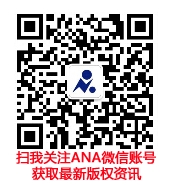 